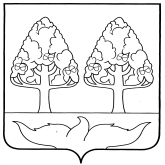 ОТДЕЛ ОБРАЗОВАНИЯ        АДМИНИСТРАЦИИ СТАНОВЛЯНСКОГО МУНИЦИПАЛЬНОГО РАЙОНА ЛИПЕЦКОЙ ОБЛАСТИПРИКАЗс. СтановоеОб утверждении результатов муниципального этапа всероссийской олимпиады школьников по технологии в 2021-2022 учебном году         В соответствии с приказом Министерства просвещения Российской Федерации от 27 ноября 2020 года № 678 «Об утверждении порядка проведения всероссийской олимпиады школьников», приказом управления образования и науки от 09 сентября 2021года №1132 «О проведении муниципального этапа всероссийской олимпиады школьников в 2021-2022 учебном году на территории Липецкой области»приказываю:1. Считать официальным днём ознакомления с результатами муниципального этапа всероссийской олимпиады школьников по технологии 08 декабря 2021 года.	     2. Утвердить:        1) протокол проведения муниципального этапа всероссийской олимпиады школьников в 2021-2022 учебном году по технологии (Приложение 1);        2) рейтинг победителей муниципального этапа всероссийской олимпиады школьников в 2021-2022 учебном году по технологии (Приложение 2);         3) рейтинг призёров муниципального этапа всероссийской олимпиады школьников в 2021-2022 учебном году по технологии (Приложение 3).	     3. Руководителям общеобразовательных организаций  довести до сведения всех заинтересованных лиц (педагоги, обучающиеся, родители (законные представители)) результаты муниципального этапа всероссийской олимпиады школьников по технологии в срок до 24.11.2021 года  через информационные стенды, сайт общеобразовательной организации.	   4. Заместителю директора МКУ ЦРОМУО Мазуриной И.Н. обеспечить размещение протоколов, утвержденных подпунктом 1.1. пункта 1 данного приказа, рейтинговой таблицы участников муниципального этапа всероссийской олимпиады школьников в 2021-2022 учебном году по технологии (приложение 1) на сайте отдела образования администрации Становлянского муниципального района.	   5. Контроль за исполнением данного приказа возложить на главного специалиста – эксперта отдела образования Девяткину Н.П.Начальник  отдела образования                                                Е.В. МеркуловаС приказом ознакомлена                                                                Н.П. Девяткина                                                                                                                                                              Приложение 1                                                                                                                                                              к приказу отдела образования                                                                                                                                                              от 03 декабря 2021 года № 102Протокол проведения муниципального этапа всероссийской олимпиады школьников в 2021-2022 учебном году по технологии.девушки.                                                                                                     юноши.                                                                                                                                                              Приложение 2                                                                                                                                                              к приказу отдела образования                                                                                                                                                              от 03 декабря 2021 года № 102Рейтинг победителей муниципального этапа всероссийской олимпиады школьников в 2021-2022 учебном году по технологии.девушки.                                                                                                     юноши.                                                                                                                                                             Приложение 3                                                                                                                                                             к приказу отдела образования                                                                                                                                                             от 03 декабря 2021 года № 102Рейтинг призёров муниципального этапа всероссийской олимпиады школьников в 2021-2022 учебном году по технологии.девушки.                                                                                                     юноши.03  декабря2021 г.        №        102       № п/пФамилияИмяОтчествоКлассНаименование ОУMax кол-во балловКол-во набран-ных балловСтатус (победитель, призер, участник)ФИО учителя 1БолдинаМаргаритаСергеевна7МБОУ «СШ с. Становое»10072,5победительСуляева Галина Ивановна2КозыреваДарьяИльинична7МБОУ «СШ с. Становое»10069участникСуляева Галина Ивановна3ТарасоваАлександраАлександровна7МБОУ «СШ с. Становое»10067,5участникСуляева Галина Ивановна4КирсановаАнастасияРомановна9МБОУ «СШ с. Становое»10077,5победительСуляева Галина Ивановна5ПонаринаАннаЮрьевна9МБОУ «СШ с. Становое»10077призерСуляева Галина Ивановна6ДмитриеваДианаДалеровна9МБОУ «СШ с. Становое»10057участникСуляева Галина Ивановна№ п/пФамилияИмяОтчествоКлассНаименование ОУMax кол-во балловКол-во набран-ных балловСтатус (победитель, призер, участник)ФИО учителя 1КравцовАртемИгоревич8МБОУ «СШ с. Становое»10069победительВойнов Сергей Вячеславович2СеливановКонстантинРоманович8МБОУ «СШ с. Становое»10063призерИшков Виктор Михайлович3БорисовРоманЕвгеньевич8МБОУ «СШ с. Толстая Дубрава»10056участникГрошев Николай Александрович4Рязанцев СергейАлександрович8МБОУ «СШ с. Становое»10054участникИшков Виктор Михайлович5СемёновДенисСергеевич8МБОУ «СШ с. Толстая Дубрава»10053участникСимаков Николай Иванович№ п/пФамилияИмяОтчествоКлассНаименование ОУMax кол-во балловКол-во набран-ных балловСтатус (победитель, призер, участник)ФИО учителя 1БолдинаМаргаритаСергеевна7МБОУ «СШ с. Становое»10072,5победительСуляева Галина Ивановна2КирсановаАнастасияРомановна9МБОУ «СШ с. Становое»10077,5победительСуляева Галина Ивановна№ п/пФамилияИмяОтчествоКлассНаименование ОУMax кол-во балловКол-во набран-ных балловСтатус (победитель, призер, участник)ФИО учителя 1КравцовАртемИгоревич8МБОУ «СШ с. Становое»10069победительВойнов Сергей Вячеславович№ п/пФамилияИмяОтчествоКлассНаименование ОУMax кол-во балловКол-во набран-ных балловСтатус (победитель, призер, участник)ФИО учителя 1ПонаринаАннаЮрьевна9МБОУ «СШ с. Становое»10077призерСуляева Галина Ивановна№ п/пФамилияИмяОтчествоКлассНаименование ОУMax кол-во балловКол-во набран-ных балловСтатус (победитель, призер, участник)ФИО учителя 1СеливановКонстантинРоманович8МБОУ «СШ с. Становое»10063призерИшков Виктор Михайлович